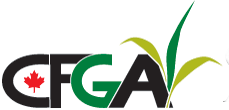 Leadership Award
2023 Nomination FormDeadline for nominations is Oct. 30, 2023The selected recipient will be informed of the selection by Nov, 21, 2023 and may be asked to participate in the CFGA conference, Nov. 29 – Dec. 2 with an acceptance speech during the Awards Ceremony on Nov. 29. 
Nomination of: __________________________________________________________________(name of nominee) for the 2023 CFGA Leadership Award. Nominee Name:  Address:  Occupation, Profession, Employer:   Phone Number:  Email:Nominator Name:  Address:  Phone Number:  Email:  Nominee's activities in and contributions to the Canadian forage and grasslands sector: Nominee's activities/membership in other organizations:Nominee's other pertinent bibliographic Information:Justification statement from nominator: Please attach additional pages as required and submit completed nomination forms electronically to:Canadian Forage and Grassland AssociationAttention: Awards Committeeinfo@canadianfga.ca